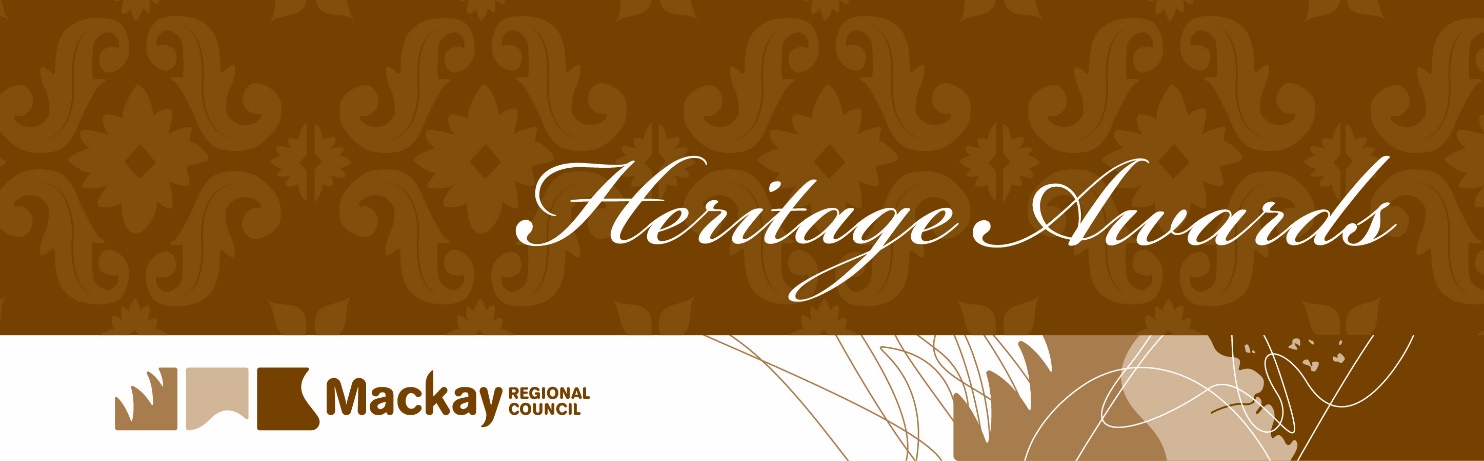 CATEGORY GUIDELINESHeritage Champion - School	EligibilityThe award is open to any activities:to promote increased awareness and understanding of local history among primary and/or secondary studentsincluding but not limited to classroom activities, outdoor activities, study tours, course plans and othersby a public or private school within the Mackay Regioncompleted within the last three years (2017 to present)nominations which have previously received an award will not be eligible to receive a Gold or Silver award for the same nomination as a previous yearMaking a complete submissionThe following documentation must accompany all nominations in the ‘Heritage Champion – School’ category:completed responses to the Reasons for Nomination – Heritage Champion School (attached)signed Nomination Formtwo or more images of the nominated activities (ie. photos of activities, images showing artwork produced by students, other as applicable)signed Consent to Use Photos formoptionally, any other material you consider relevant to support your nomination (ie. educational material used during the activity, samples of students’ work, course plan, letters of support, other).CriteriaActivities relate specifically to local history within the Mackay region (examples may include but are not limited to - visits to heritage places, historic buildings, cemeteries, monuments or memorials, research of family history through oral history, genealogy trees or documentary research, essays, art work or other expressions based on places or people of historic significance, etc)Activities involve a fresh or creative approach to local history, reflected on a positive response from studentsThere is evidence that the proposed activity resulted in improved understanding, awareness or appreciation of Mackay’s history by the studentsFor further information please contact Stacey Mills via email strategic.planning@mackay.qld.gov.au or call 1300 MACKAY (1300 622 529).Reasons for Nomination – Heritage Champion (School)Please provide written responses to each of the following questions. Responses should not exceed two pages in total. Supporting information is welcome.Please describe in detail the activity(ies) undertaken, including the type of activity (ie. a tour, a  classroom activity, an art project), who was involved, when and where it was carried out, the outputs of the activity, and any other details considered relevant.Please explain what specific objectives were pursued in terms of raising awareness and understanding of Mackay’s history. How did the activity relate to those objectives? Why was it a creative or innovative approach?Describe the outcomes of the activity. How do these outcomes demonstrate improved awareness and understanding of Mackay’s history?